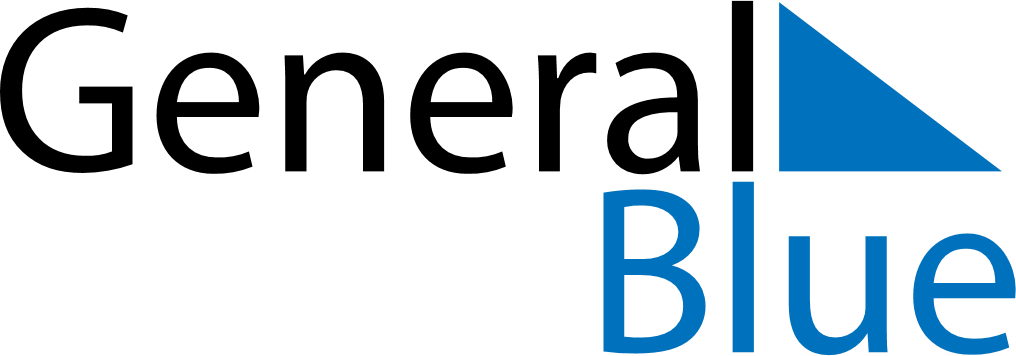 October 2029October 2029October 2029October 2029San MarinoSan MarinoSan MarinoMondayTuesdayWednesdayThursdayFridaySaturdaySaturdaySunday12345667Cerimonia di investitura dei Capitani Reggenti8910111213131415161718192020212223242526272728293031